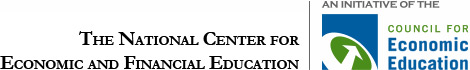 COST/BENEFIT ANALYSIS OF GOING TO COLLEGEUse the following website to get an estimate how much college may cost when your student is ready to enroll.  Go to: https://bigfuture.collegeboard.org/  (Type in a College, go under “At a Glance,” click “paying.”)Anticipated Costs:Pick Your College and first year cost (this is for the 2021-2022 year):  	___________________ Over the Summer, add 2% for inflation for 2021-2022 school year:		__________________Expected base cost for year two (add 2% inflation): 				__________________Expected base cost for year three (add 2% inflation):			__________________Expected base cost for year four (add 2% inflation): 			__________________Unanticipated Costs:Added costs for unplanned expense for first year (see Planning Guide):	__________________Added costs for unplanned expense for sophomore year:			__________________Added costs for unplanned expense for junior year:				__________________Added costs for unplanned expense for senior year:				__________________		 			Approximate Total Costs for four years - 		__________________Bad News:  Most students don’t graduate in four years.  Mandated remediation classes, changing majors or transferring can add more costs which are added onto the fourth year of college:Another semester (add 5% to 4th year cost/2 plus unanticipated costs)	__________________Fifth year (add 5% to 4th year cost plus unanticipated costs) 		__________________TOTAL COSTS FOR THE COLLEGE OF YOUR CHOICE:				Add all years of expected costs plus unanticipated costs 	__________________RULE OF THUMB ON LOANS:  Your total loans should not exceed your first year’s salary.What do most graduates anticipate as their first year’s salary?		__________________See: https://www.careeronestop.org/ExploreCareers/Plan/salaries.aspx Search for your occupation and location.  Use the starting salary of the low 10% group, as you’re a “rookie.”						__________________